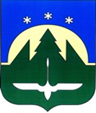 Городской округ Ханты-МансийскХанты-Мансийского автономного округа – ЮгрыДУМА ГОРОДА ХАНТЫ-МАНСИЙСКАРЕШЕНИЕ№ 17-VII РД                                                         Принято									  29 октября 2021 годаО награжденииРассмотрев ходатайства организаций о представлении к награждению, руководствуясь Решением Думы города Ханты-Мансийска от 30 января 2017 года № 78-VI РД «О наградах города Ханты-Мансийска», частью 1 статьи 69 Устава города Ханты-Мансийска,Дума города Ханты-Мансийска РЕШИЛА:1. Наградить Почетной грамотой Думы города Ханты-Мансийска:1.1) За многолетний добросовестный труд, высокий профессионализм, значительный вклад в развитие энергетики города и в связи с празднованием Дня энергетика:гафаровА Альберта Мухарамовича, диспетчера оперативно-диспетчерской службы общества с ограниченной ответственностью 
«Ханты-Мансийские городские электрические сети»;рыжак Юлию Станиславовну, главного бухгалтера общества 
с ограниченной ответственностью «Ханты-Мансийские городские электрические сети».1.2) За многолетний добросовестный труд, высокий профессионализм, значительный вклад в развитие энергетики города и в связи с празднованием Дня энергетика:КОМАРОВУ Наталью Александровну, техника по договорной работе 
с физическими лицами общества с ограниченной ответственностью «Городские электрические сети»;КОСИНЦЕВУ Елену Владимировну, техника по расчетам с прочими потребителями электроэнергии общества с ограниченной ответственностью «Городские электрические сети».2. Наградить Благодарственным письмом Думы города
Ханты-Мансийска:2.1) За многолетний добросовестный труд, высокий профессионализм, значительный вклад в развитие энергетики города и в связи с празднованием Дня энергетика:ждановА Алексея Николаевича, электромонтера оперативно-диспетчерской службы общества с ограниченной ответственностью 
«Ханты-Мансийские городские электрические сети»;кочегаровУ Аллу Анатольевну,  начальника юридического отдела общества с ограниченной ответственностью «Ханты-Мансийские городские электрические сети»;пановУ Елену Сергеевну, секретаря руководителя общества 
с ограниченной ответственностью «Ханты-Мансийские городские электрические сети»;поповА Владислава Александровича, электромонтера по ремонту 
и монтажу кабельных линий общества с ограниченной ответственностью «Ханты-Мансийские городские электрические сети»;чащинА Вячеслава Владимировича, мастера по ремонту и монтажу кабельных линий общества с ограниченной ответственностью 
«Ханты-Мансийские городские электрические сети».2.2) За многолетний добросовестный труд, высокий профессионализм, значительный вклад в развитие энергетики города и в связи с празднованием Дня энергетика:кучко Максима Ивановича, начальника отдела землеустройства 
и землепользования службы имущественных и земельных отношений акционерного общества «Югорская региональная электросетевая компания».2.3) За многолетний добросовестный труд, высокий профессионализм, значительный вклад в развитие энергетики города и в связи с празднованием Дня энергетика:ЧЕПУРНОВУ Ольгу Геннадьевну, контролера-оператора общества 
с ограниченной ответственностью «Городские электрические сети».  		2.4) За добросовестный труд, высокий профессионализм и в связи 
с празднованием Дня работника автомобильного и городского пассажирского транспорта:трушинА Дмитрия Евгеньевича, водителя автомобиля общества 
с ограниченной ответственностью «ЕКАТЕРИНБУРГ-2000».2.5) За добросовестный труд, высокий профессионализм и в связи 
с празднованием Дня работника автомобильного и городского пассажирского транспорта:БЕЛЁВА Алексея Юрьевича, водителя автомобиля (при управлении транспортным средством категории М2) отдела технического обеспечения муниципального казенного учреждения «Управление логистики»;МИНХ Андрея Ивановича, водителя автомобиля (при управлении транспортным средством категории М2) отдела технического обеспечения муниципального казенного учреждения «Управление логистики»;САФРОНОВА Андрея Владимировича, водителя автомобиля (при управлении транспортным средством категории М1) отдела технического обеспечения муниципального казенного учреждения «Управление логистики»;ХАБИБУЛИНА Марата Бикбулатовича, водителя автомобиля (при управлении транспортным средством категории М1) отдела технического обеспечения муниципального казенного учреждения «Управление логистики».Председатель Думыгорода Ханты-Мансийска                   К.Л. ПенчуковПодписано29 октября 2021 года